PUBLIC NOTICE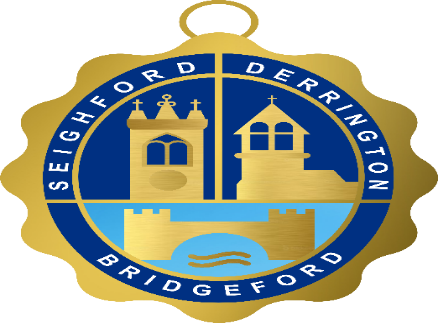 Parish councillors are hereby summoned to attendSeighford Parish Council MeetingTo be held via Zoom Online Meetingon Monday 25 May 2020 at 7.30pm.Join via the internet by going to:https://us02web.zoom.us/j/7734508528?pwd=RDRFRDh6VUVEV3JOblZySGVJbE04QT09Or join by telephone by dialling 0131 460 1196 and entering Meeting ID: 773 450 8528 Password: 010815If you have problems accessing the meeting, please contact the Parish Clerk by email seighfordparish@yahoo.co.ukTHE PUBLIC AND PRESS ARE CORDIALLY INVITED TO BE PRESENTBut please note that they may be excluded from any item the council decide should be treated as confidential
Issued: 18th May 2020Signed:Kerry Turner – Clerk / RFO.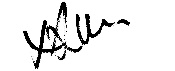 Tel: 01785 214184: E-mail: seighfordparish@yahoo.co.ukAGENDA1To receive apologies and accept and record any reasons for absences2To receive and confirm the minutes of the meeting held 16th March 2020Matters arising from the minutes not otherwise covered in this agenda3To approve the virtual meeting policy as distributed to members4Declaration of interests To declare any personal, pecuniary or disclosable interests in accordance with the Code of Conduct and any possible contraventions under s 106 of the LGA 1992.To note the receipt of any written requests for dispensation5Public Open Forum     Maximum time available 10 minutes enabling residents to ask questions or raise issues of concern with each participant limited to three minutes6Updates from Borough/ County Councillors7Planning matters: To discuss and confirm responses made in respect of the following applications:20/32222/FUL - Land West of Stallbrook Hall, Derrington 
20/32152/FUL - Proposed Warehouse at Ladfordfields Industrial Estate8Chairman’s Report Application from Mr R Ingram to act as Footpath Marshall for the Parish of SeighfordReview of the Local PlanThe Green at Seighford section 106Great Bridgeford Playing Field Equipment updateDog waste bags for Derrington and SeighfordCoronavirus footpath signs9Clerks ReportChurchyard GrantsLaminated signs for dog waste binsArrangements for grass and hedge cutting for this yearConsider online bankingStaffordshire County Council’s offer of a Data Protection Service10Parish Councillors Report: Councillors to report on issues affecting their wards  Including proposed community grants (Councillor C Darvill)11Parish Finances  To receive an update on expenditure against the budget for 2020/21.  To approve accounts for payment.  To approve Bank reconciliationTo receive and note the internal audit reportTo agree the Annual Governance StatementTo agree the Annual Accounting StatementsTo confirm eligibility of exemption from limited assurance review by Mazars and certify as exemptTo approve Parish InsuranceTo appoint the Internal Auditor for 2020/2112Next meeting: To discuss next meeting date and frequency, in light of Covid-1913Meeting Close 